Critical Value Table for Kolmogorov Smirnov Test: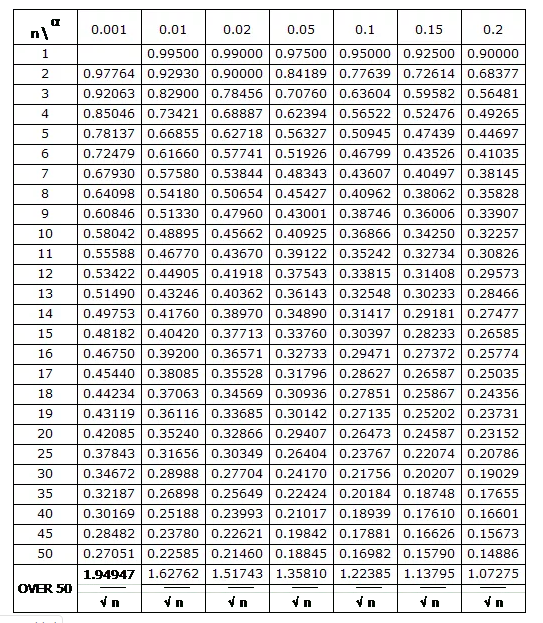 Critical Value Table for Chi-Square Test: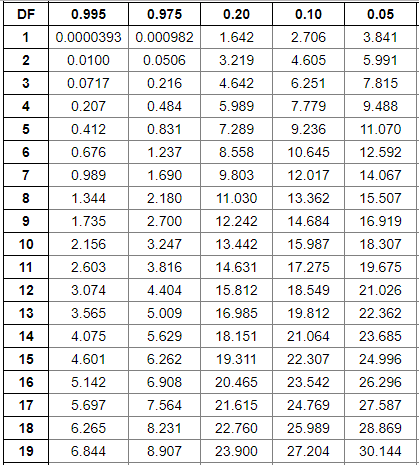 